Newspaper IndexA monthly publication of newspaper’s articlesFromBusiness Recorder, Daily Times, Dawn, Pakistan Observer, The Tribune, The Nation and The News Compiled byMuhammad Asif KhanDeputy Chief Librarian, Acquisition  Section, P.U.LibraryHafiz Habib ur Rehman Deputy Chief Librarian, Circulation Section, P.U.LibraryDr. Azhar Rasheed Deputy Chief Librarian, Oriental Section, P.U.LibraryDr. Hamid AliSenior Librarian, Oriental Section, P.U. LibraryShafiq Ur RehmanSenior Librarian, Oriental Section, P.U. LibraryMs. Iram Zakir Senior Librarian, Oriental Section, P.U. LibraryMs. Sakina BashirLibrarian, Serials Section, P.U.LibraryMehtab Yahya Librarian, Circulation Section, P.U. LibraryPublished byPunjabUniversity Library© 2022 Dr. Haroon Usmani Chief Librarian Punjab University Library, LahorePrefacePunjab University Library is providing an indexing service “Newspaper’s index”. This is a monthly publication of newspaper articles published in famous local and foreign newspapers. Since January 2005 library is also providing this index on internet. Library is offering the current index as well as the archives and a cumulative index on our website pulibrary.pu.edu.pk, In addition to that, hard and soft copies of the indices are also available in the Serials section of the Library.Contents are divided in two categories, Pakistan and the other World. Furthermore both of the categories have their sub-contents arranged alphabetically under various subjects. Indexed entries are further arranged under author alphabetically within their relevant subjects. Indexed entries provide bibliographic information about the articles. The scope, arrangement, format and abbreviations used in the index are as under.Scope:	This Index covers Six major English newspapers "Dawn,The Nation, The News, Business Recorder, Pakistan Observer and Daily Times".Bibliographical Information:It is a subject index; Entries in each subject have been arranged alphabetically by author.Sample entry:Faisal Bari."An uncertain career path." Dawn, 16 December, 2016, p.8Author:	Only Christian author’s names are inverted in their  family name e.g. Roy C. Macridis will be inverted as Macridis, Roy C.Title:	Complete title of the article is in double quotes “Title: subtitle” while sub-title (if any) is separated with colon ( : ).Publisher:	Name of the news paper e.g. The NationDate of Publication: Abbreviated month and year of publication are printed in the Format ”1 May. 2016,”Page No:	Regular pages are indicated as p.7, while pages having a specific category name are indexed as, “Business & Economics Review. IV”Dr. Muhammad Haroon Usmani Chief LibrarianPunjab University Newspaper IndexVol. 21, No.1, February, 2022Contents SummaryArticles Index(6-26)E-Journals Databases/E-Books(27-28)Foreign Research Journals (29-30)Articles IndexDetailed ContentsAccountabilityFarid A Malik. "Corruption, courts and the constitution" The Nation, 1 Feb-2022p.6 ,Ahsan. "NSP: will it make us secure?" The News, 20 Feb-2022p.6 ,AgricultureSereen Yusuf. "Pakistan s Devastating Locust Attacks" Daily Times, 09 Feb-2022p.A5 ,Dr Shahid Raza. "Agriculture through Research and Development" Daily Times, 27 Feb-2022p.A5 ,Banking & FinanceDr Imran Batada. "Financial inclusion" The News, 6 feb-2022p.7 ,Niaz Murtaza. "SBP autonomy" Dawn, 8 Feb-2022p.07 ,Issam Ahmed. "Reform agenda" Dawn, 19 Feb-2022p.07 ,Reza Baqir. "Finanical system for all but the illicit" Dawn, 19 Feb-2022p.06 ,Riaz Riazuddin. "Perils of direct SBP credit" Dawn, 22 Feb-2022p.06 ,Nadia Tahir. "Understanding SBP autonomy" Dawn, 25 Feb-2022p.06 ,Salman Ahmed Shaikh. "An independent SBP: Weighing the arguments" Pakistan Observer, 2 Feb-2022p.5 ,Dr Hafiz A Pasha. "SBP s optimism" Business Recorder, 01 Feb-2022p.06 ,Arshad Zaman. " New  State Bank of Pakistan" Business Recorder, 02 Feb-2022p.06 ,Shahab Jafry. "Was all this really about the SBP bill?" Business Recorder, 03 Feb-2022p.06 ,Anjum Ibrahim. "The govt and the IMF" Business Recorder, 07 Feb-2022p.06 ,Andleeb Abbas. "Global acclaim, local defame" Business Recorder, 07 Feb-2022p.06 ,Dr Hafiz A Pasha. "GDP growth rate in 2020-21" Business Recorder, 08 Feb-2022p.06 ,Dr Aasim M Husain. "Living beyond our means" Business Recorder, 09 Feb-2022p.06 ,Shahab Jafry. "Govt s only option despite Fund squeeze: Expansionary budget" Business Recorder, 10 Feb-2022p.06 ,Huzaima Bukhari, Dr Ikramul Haq, Abdul Rauf Shakoo. "Accountability, corruption & HR..." Business Recorder, 11 Feb-2022p.06 ,Dr Hafiz A Pasha. "ImF programme: projections, targets" Business Recorder, 15 Feb-2022p.06 ,Huzaima Bukhari, Dr Ikramul Haq, Abdul Rauf Shakoo. "Pakistan s long FATF ordeal" Business Recorder, 18 Feb-2022p.06 ,Dr Omer Javed. "Crisis of inflation, debt, and weak SDR allocation response" Business Recorder, 18 Feb-2022p.06 ,Huzaima Bukhari, Dr Ikramul Haq, Abdul Rauf Shakoo. "Unending sertitude" Business Recorder, 25 Feb-2022p.06 ,Syed Shabbar  Zaidi. "Transfer of foreign exchange - avoid  hawala" Business Recorder, 23 Feb-2022p.06 ,Dr Hafiz A Pasha. "IMF programme: Public finance targets" Business Recorder, 22 Feb-2022p.06 ,Biography and AutobiographyYasmeen Aftab Ali. "Meeting Dr Mehdi Hasan" Daily Times, 25 Feb-2022p.A5 ,F.S. Aijazuddin. "Tireless icons" Dawn, 10 Feb-2022p.07 ,James J. Zogby. "Remembering Dr. King" The Nation, 8 Feb-2022p.6 ,Syed Ali Hamid. "The birth of the falcons" The Nation, 23 Feb-2022p.7 ,Aneela. "Was Jinnah secular?" The Tribune, 11 Feb-2022p.15 ,Abdul Rasool Syed. "Imam Ja far Al-Sadiq: The fountain head of knowledge" Pakistan Observer, 4 Feb-2022p.5 ,M Sohail Ahmed. "Thr ligr og Hazrat Abu Bakar Siddique (RA)" Pakistan Observer, 7 Feb-2022p.5 ,Jubel D Cruz. "Lata Mangeshkar  death is a loss to music" Pakistan Observer, 7 Feb-2022p.5 ,Dr Yasin Khan Durrani. "Lata Mangeshkar: As I know her" Pakistan Observer, 8 Feb-2022p.5 ,Ali Sajid Lashari. "Eulogising Hazrat Ali (RA)" Pakistan Observer, 14 Feb-2022p.5 ,Business.Huma Yusuf. "The youth story" Dawn, 7 Feb-2022p.07 ,Abdus Sattar Abbasi. "Foreign funding: A complex phenomenon" The Nation, 16 Feb-2022p.6 ,ChinaAhsan Munir. "Industrial-academia linkages under CPEC" The Nation, 11 Feb-2022p.6 ,Muhammad Ali Falak. "Beijing was once Lahore" The Nation, 12 Feb-2022p.6 ,Ghulam Murtaza. "Landmark visit to China" The Nation, 14 Feb-2022p.6 ,Najm us Saqib. "Following China s model" The Nation, 14 Feb-2022p.7 ,Peng Zhengwu. "Highlights of the Beijing Olympics" The Nation, 23 Feb-2022p.6 ,Imtiaz. "Time for us to reciprocate China s spirit?" The Tribune, 10 Feb-2022p.14 ,Muhammad Zamir Assadi. "China Leading green development across the globe" Pakistan Observer, 2 Feb-2022p.4 ,Syed Qamar Afzal Rizvi. "Integral Pak-China partnership and the West?" Pakistan Observer, 10 Feb-2022p.4 ,Syed Wajahat Ali. "Pak-China industrial cooperation framework and beyond" Pakistan Observer, 17 Feb-2022p.5 ,Naghmana A Hashmi. "World beyond Beijing Winter Olympics" Pakistan Observer, 17 Feb-2022p.4 ,Shahid Javed. "China and the US - a new cold war" The Tribune, 28 Feb-2022p.15 ,Civil ServiceIftekhar A Khan. "Retired, but not Tired" Daily Times, 06 Feb-2022p.A5 ,Farid A Malik. "Fix the bureaucracy" The Nation, 15 Feb-2022p.7 ,Comparative ReligionsAbdul Sattar. "Employing the Yalta model" The News, 2 feb-2022p.7 ,Dr Nadeem Jan. "Preventing a pandemic" The News, 3 feb-2022p.6 ,Urariano Mota. "Ways to end a race" The News, 9 FEB-2022p.6 ,Melvin Goodman. "An apartheid nation" The News, 10 FEB-2022p.6 ,Phyllis Bennis. "Apartheid" The News, 12 FEB-2022p.7 ,Ramzy Baroud. "Anti-apartheid struggle" The News, 26 Feb-2022p.6 ,CrimesWaleed Iqbal. "New Haven for Money Launderers" Daily Times, 17 Feb-2022p.A4 ,Maria Taimur. "Crime analytics" Dawn, 7 Feb-2022p.07 ,Asad Rahim Khan. "The Qandeel case" Dawn, 20 Feb-2022p.07 ,Zoha Waseem. "Crime control" Dawn, 20 Feb-2022p.07 ,Usama Khilji. "From bad to worse" Dawn, 24 Feb-2022p.06 ,Afiya S. Zia. "Ecosystem of hate" Dawn, 27 Feb-2022p.07 ,Amber Lakhani. "Prison fever" The News, 19 Feb-2022p.6 ,Ali Tahir. "Forgiving a murder" The News, 24 Feb-2022p.6 ,Raoof Hasan. "Whining, wailing, withering away" The News, 25 Feb-2022p.6 ,Rida Hosain. "Buying your path to freedom" The News, 25 Feb-2022p.6 ,Malik Muhammad Ashraf. "Crimes against humanity" The News, 27 Feb-2022p.7 ,Fouad. "The   death market  of college road" The Tribune, 9 Feb-2022p.15 ,Malik M Aslam Awan. "Unholy alliances against Muslims" Pakistan Observer, 3 Feb-2022p.5 ,Kamal. "Worsening crime scene in Karachi" The Tribune, 21 Feb-2022p.15 ,Current IssuesKamil Ahmed. "Future in our hands" The News, 12 FEB-2022p.6 ,Raashid Wali Janjua. "The Baloch conundrum" The News, 14 FEB-2022p.6 ,Mosharraf Zaidi. "Wishing upon a Xi" The News, 15 FEB-2022p.7 ,Maleeha Lodhi. "Echoes of the Cold War" Dawn, 14 Feb-2022p.06 ,Mahir Ali. "Reckless actions" Dawn, 23 Feb-2022p.07 ,A.G. Noorani. "Ukraine crisis" Dawn, 26 Feb-2022p.07 ,Fahd Husain. "Should the PM have gone to Moscow?" Dawn, 26 Feb-2022p.06 ,Maleeha Lodhi. "Putins Ukraine gambit" Dawn, 28 Feb-2022p.06 ,Ghazi Salahuddin. "An inner turbulence" The News, 20 Feb-2022p.7 ,Zirgham Nabi Afridi. "How to create a confident nation" The News, 21 Feb-2022p.7 ,Farhan Bokhari. "Curbing freedom?" The News, 23 Feb-2022p.6 ,Jubel D Cruz. "Criminals in police uniform" Pakistan Observer, 12 Feb-2022p.5 ,Shahid Javed. "Inflation as political burden" The Tribune, 14 Feb-2022p.15 ,Current affairs WorldSalai Za Uk Ling. "Great loss" The News, 5 feb-2022p.7 ,Jean. "What Afghanistan needs" The News, 12 FEB-2022p.6 ,Dr Naazir Mahmood. "The secret of Japan’s success" The News, 14 FEB-2022p.6 ,Dr Naazir Mahmood. "The secret of Japan’s success [Part - II]" The News, 15 FEB-2022p.6 ,Ramzy Baroud. "Long-hidden truths" The News, 16 FEB-2022p.6 ,Arfan Tariq. "A possible strategic alliance" The Nation, 24 Feb-2022p.6 ,Ramzy Baroud. "Abandoning Palestine" The News, 21 Feb-2022p.7 ,Abdul Sattar. "Blaming Russia" The News, 22 Feb-2022p.6 ,DefenseMasud Ahmad Khan. "Pakistan s National Security Policy" The Nation, 2 Feb-2022p.6 ,Shahid Alvi. "Increasing Indo-US bonhomie: A reality check" The Nation, 5 Feb-2022p.7 ,Salman Durrani. "Balochistan attacks and the NSP" The Nation, 9 Feb-2022p.6 ,Masud Ahmad Khan. "Surgical strikes to TTI" The Nation, 21 Feb-2022p.6 ,Prof Dr Azhar Ahmad. "National Security Policy: A Fresh outook" Pakistan Observer, 1 Feb-2022p.5 ,Muhammad Usman. "NSP and NAP" Pakistan Observer, 9 Feb-2022p.4 ,Dr Muhammad Khan. "Participation of Pakistan Navy in IMX-22" Pakistan Observer, 11 Feb-2022p.4 ,EconomyNuzair A Virani. "Better late than never" The News, 2 feb-2022p.6 ,Hassan Baig. "The realities of growth" The News, 3 feb-2022p.6 ,Muhammad Abdul Kamal. "Rebasing GDP" The News, 7 feb-2022p.6 ,Anum Shoaib Abbasi. "A Tale fo Mini-budget: A Way Forward" Daily Times, 04 Feb-2022p.A4 ,Dr Zia ul Haque Shamsi. "The Blurring Focus of Pakistan s Economy" Daily Times, 07 Feb-2022p.A4 ,Juan Abbas. "An Uphill Task for Economists" Daily Times, 08 Feb-2022p.A4 ,Syed Ali Imran. "Pakistan s Future with IMF and CPEC" Daily Times, 15 Feb-2022p.A5 ,Aneeqa. "Politics of pollution" The News, 11 FEB-2022p.6 ,Dr Murad Ali. "Economic zones: a quick fix?" The News, 12 FEB-2022p.7 ,Dr Farrukh Saleem. "The ticking bomb" The News, 13 FEB-2022p.6 ,Hassan Baig. "The return of proxy wars" The News, 16 FEB-2022p.6 ,Abdullah Khalid. "Hope for businesses" The News, 18 FEB-2022p.6 ,Dr Hasnain Javed. "The Digital Economy" Daily Times, 18 Feb-2022p.A4 ,Aqdas Afzal. "Old wine in new bottles" Dawn, 10 Feb-2022p.06 ,Navaira Ali. "Increasing iron" Dawn, 15 Feb-2022p.07 ,Niaz Murtaza. "Economic stability" Dawn, 22 Feb-2022p.07 ,Kamal Monnoo. "A closer look at the economy" The Nation, 2 Feb-2022p.7 ,Abdus Sattar Abbasi. "Entrepreneurship inculcates prosperity" The Nation, 6 Feb-2022p.6 ,Naeem Khalid Lodhi. "Is there a way out?" The Nation, 8 Feb-2022p.7 ,Muhammad Ibrahim Yahya. "The only way around" The Nation, 22 Feb-2022p.6 ,Abdul Jalil. "A revolution of our own" The News, 21 Feb-2022p.6 ,Dr Abid Qaiyum Suleri. "Graduating from the FATF" The News, 28 Feb-2022p.7 ,Dr Pervez. "An economic consensus is happening" The Tribune, 5 Feb-2022p.15 ,Dr Muhammad Babar. "Rethinking tax investment - exports model of economic growth" The Tribune, 8 Feb-2022p.15 ,Haroon Rashid. "Hats off to Harry and Nixon" The Tribune, 12 Feb-2022p.14 ,Khalid Saleem. "Land of pseudo egos!" Pakistan Observer, 7 Feb-2022p.4 ,Samad Raza Jaffry. "Expansion of BD economy" Pakistan Observer, 8 Feb-2022p.5 ,Riaz Missen. "Inflation eroding social integrity" Pakistan Observer, 15 Feb-2022p.4 ,Sheroz Khan Lodhi. "Tax reform, the need for the economy" Pakistan Observer, 18 Feb-2022p.4 ,Syed Shabbar  Zaidi. "Exports: big boost possible" Business Recorder, 02 Feb-2022p.06 ,Dr Hafiz A Pasha. "Rebasing of national income" Business Recorder, 03 Feb-2022p.06 ,Farhat Ali. "Container transportation by rail" Business Recorder, 05 Feb-2022p.04 ,Javed Ahmed. "FBR-making tax digital and beyond (II)" Business Recorder, 05 Feb-2022p.04 ,Shahid Sattar, Amna Urooj. "A regional analysis: Omicron and exports - I" Business Recorder, 06 Feb-2022p.04 ,Ali Khizar. "Do not flirt with petroleum prices" Business Recorder, 07 Feb-2022p.06 ,Tahir Jahangir. "The same old cul-de-sac..." Business Recorder, 09 Feb-2022p.06 ,Shahid Sattar. "Impediments to investment" Business Recorder, 13 Feb-2022p.04 ,Anjum Ibrahim. "Tax misconceptions" Business Recorder, 14 Feb-2022p.06 ,Amna Ejaz. "Regional transformations and opportunities" The Tribune, 23 Feb-2022p.14 ,Ayesha Asim. "The crypto reality" Business Recorder, 17 Feb-2022p.06 ,Ali Khizar. "WACOG: about time!" Business Recorder, 21 Feb-2022p.06 ,Economy WorldDr Khaqan Hassan Najeeb. "Tough decisions" The News, 8 feb-2022p.6 ,Juan Abbas. "2022 and what recovery?" Daily Times, 18 Feb-2022p.A4 ,Najm us Saqib. "Middle East dynamics and Pakistan" The Nation, 28 Feb-2022p.6 ,Prof Shazia A Cheema. "Rewriting security arrangements in Easterm Eirp[e" Pakistan Observer, 11 Feb-2022p.5 ,Dr Mehmood-UL-Hassan Khan. "Indonesia s economic miracle & lessons for Pakistan" Pakistan Observer, 19 Feb-2022p.4 ,Ahmad Ghaddar, Alex Lawler. "OPEC+meets quickly, sticks to script, dodges debate on geopolitics" Business Recorder, 05 Feb-2022p.04 ,Rodrigo Campos, Marc Jones. "Emerging market investors dive for stocks amid Fed storm" Business Recorder, 06 Feb-2022p.04 ,John Biers. "Ukraine crisis challenges oil industry caution at high prices" Business Recorder, 26 Feb-2022p.04 ,Li Bijian. "China s economic development full of resilience and great potential" Business Recorder, 26 Feb-2022p.04 ,Dr Omer Javed. "Global economic crisis and Neoliberalism" Business Recorder, 25 Feb-2022p.06 ,EducationKamila Hyat. "Learning, language and privilege" The News, 3 feb-2022p.7 ,Dr Ayesha Razzaque. "HEC – a Faustian bargain" The News, 5 feb-2022p.7 ,M Alam Brohi. "A Fatal blow to Higher Education - IV" Daily Times, 02 Feb-2022p.A5 ,Kamila Hyat. "Who will fight for the people?" The News, 10 FEB-2022p.6 ,Asif Jah. "Our disastrous preparedness" The News, 10 FEB-2022p.7 ,Dr Ayesha Razzaque. "La HEC c’est moi!" The News, 13 FEB-2022p.6 ,mansoor. "Revival of unions" The News, 17 FEB-2022p.6 ,Muhammad Kashif. "Dilapidated System of Education" Daily Times, 18 Feb-2022p.A5 ,M Alam Brohi. "A Fatal Blow to Higher Education (Part V)" Daily Times, 23 Feb-2022p.A5 ,Zeenat Hisam. "Teaching labour" Dawn, 1 Feb-2022p.07 ,Rafia Zakaria. "Food of the past" Dawn, 2 Feb-2022p.06 ,Yasmin Ashraf. "Masters for sale" Dawn, 3 Feb-2022p.06 ,Pervez Hoodbhoy. "Another scam in the making" Dawn, 5 Feb-2022p.06 ,Ammar Ather Saeed. "Modern day salvery" Dawn, 14 Feb-2022p.07 ,Faisal Bari. "Improving learning" Dawn, 18 Feb-2022p.06 ,Muhammad Amir Rana. "Balochistan youth in focus" Dawn, 20 Feb-2022p.06 ,Noman Ahmed. "Reviving unions" Dawn, 24 Feb-2022p.07 ,Neda Mulji. "In person learning" Dawn, 25 Feb-2022p.07 ,Syed Waqar Ali Shah. "Research woes" Dawn, 28 Feb-2022p.07 ,Ahsan Munir. "Manufacturing competitiveness" The Nation, 5 Feb-2022p.6 ,Muhammad Omar Iftikhar. "Curiosity leads to growth" The Nation, 10 Feb-2022p.6 ,Khalid Bhatti. "Revival of student unions" The News, 21 Feb-2022p.6 ,Zain Hamza Janjua. "Importance of pedagogy" The Nation, 26 Feb-2022p.6 ,Dr Ayesha Razzaque. "Depoliticising education" The News, 23 Feb-2022p.7 ,Iftikhar Durrani. "The education paradox" The News, 26 Feb-2022p.6 ,Atta ur Rahman. "Higher education turmoil" The News, 26 Feb-2022p.6 ,Dr Naazir Mahmood. "Saving higher education [Part – I]" The News, 27 Feb-2022p.6 ,Dr Naazir Mahmood. "Saving higher education" The News, 28 Feb-2022p.6 ,Muhammad Hamid. "HEC: doing too much?" The Tribune, 1 Feb-2022p.14 ,Dr Pervez. "How low can higher education go" The Tribune, 11 Feb-2022p.14 ,Safdar Khokhar. "Pak-China joint statement and future of Pakistani students" Pakistan Observer, 13 Feb-2022p.5 ,Dr M Abdul Kamal, Nafeesa Gul Qazi. "Gender inequality in education" Pakistan Observer, 21 Feb-2022p.5 ,Abbas. "Student unions now" The Tribune, 24 Feb-2022p.14 ,EnvironmentShafqat Kakakhel. "Climate change and the NSP" The News, 1 FEB-2022p.6 ,darya. "Time to overhaul" The News, 8 feb-2022p.7 ,Dr Syeda Nazish Zahra Bukhari. "Reverse Logistics: Going Backward to Move Forward" Daily Times, 22 Feb-2022p.A5 ,Jamil Ahmad. "A deadly nexus" Dawn, 9 Feb-2022p.9 ,Hajrah Mumtaz. "Basant broken" Dawn, 13 Feb-2022p.07 ,Shahzad Sharjeel. "Iceberg in desert" Dawn, 21 Feb-2022p.07 ,Samar Quddus. "Too hot to live in" The News, 26 Feb-2022p.6 ,Mehar Jan. "The real prize in trophy hunting" Pakistan Observer, 9 Feb-2022p.5 ,Naheed Meer Khaskheli. "World needs to take serious steps for the wildlife conservation" Pakistan Observer, 10 Feb-2022p.5 ,Jubel D Cruz. "Go green to save the earth" Pakistan Observer, 26 Feb-2022p.5 ,Kamal. "Please protect our wildlife" The Tribune, 7 Feb-2022p.15 ,GovernmentBarrister Murtaza Wahab. "Priorities, Mr Prime Minister" The News, 2 FEB-2022p.6 ,Ayaz Ahmed. "The NSP shift" The News, 2 feb-2022p.6 ,Ishrat Husain. "Reforms: institutional impediments (Part - II)" The News, 4 feb-2022p.7 ,Dr Saira Asad. "The Murree Tragedy: Exploring the Deadly Situation" Daily Times, 03 Feb-2022p.A5 ,Huzaima Bukhari. "On the Side of Righteousness" Daily Times, 05 Feb-2022p.A4 ,Asad Tahir Jappa. "Digitisation for Clean Taxation" Daily Times, 06 Feb-2022p.A4 ,Dr Tehmina Aslam Ranjha. "National Security Policy: the Public Version" Daily Times, 07 Feb-2022p.A5 ,M Alam Brohi. "The National Security Policy" Daily Times, 11 Feb-2022p.A4 ,Asad Tahir Jappa. "Citizens-led Taxation" Daily Times, 13 Feb-2022p.A4 ,Farhan Bokhari. "Half stability?" The News, 9 FEB-2022p.6 ,Ghazi Salahuddin. "Rankings and wranglings" The News, 13 FEB-2022p.7 ,Dr Ramesh Kumar Vankwani. "No-trust move" The News, 18 FEB-2022p.6 ,Irshad Hameed. "Building the Public Image of Police" Daily Times, 18 Feb-2022p.A5 ,Hafiz Ahsaan Ahmad Khokhar. "Challenges of Tax Collection - the Way Forward" Daily Times, 19 Feb-2022p.A5 ,Iftekhar A Khan. "In the Name of Security" Daily Times, 20 Feb-2022p.A5 ,Brig (R) Mehboob Qadir. "The Barking Deer" Daily Times, 24 Feb-2022p.A4 ,Juan Abbas. "Price Hikes" Daily Times, 26 Feb-2022p.A5 ,Noman Ahmed. "Development icons" Dawn, 8 Feb-2022p.07 ,Mohammad Ali Babakhel. "Colonial nostalgia" Dawn, 11 Feb-2022p.07 ,Zarrar Khuhro. "Spine cycle" Dawn, 14 Feb-2022p.07 ,Aasim Sajjad Akhtar. "Petrol bombs galore" Dawn, 18 Feb-2022p.07 ,Umair Javed. "An elevated disaster" Dawn, 21 Feb-2022p.06 ,Saad Rasool. "Governance challenges" The Nation, 13 Feb-2022p.7 ,Malik Muhammad Ashraf. "Sheer injustice with senior citizens" The Nation, 18 Feb-2022p.6 ,Saad Rasool. "Constitutionality matrix of no -confidence" The Nation, 20 Feb-2022p.7 ,Ahsan Munir. "Whither middle-class" The Nation, 22 Feb-2022p.6 ,Humayun Gauhar. "In Imran’s defence" The News, 19 Feb-2022p.6 ,Yusuf Zaman. "Freedom of expression and vested interests" The Nation, 25 Feb-2022p.7 ,Dr Miftah Ismail. "Promises not kept" The News, 23 Feb-2022p.6 ,Kamila Hyat. "Discouraging peaceful progress" The News, 24 Feb-2022p.6 ,Muhammad Hamid. "Science or buzz?" The Tribune, 8 Feb-2022p.14 ,Ali Hassan. "Pakistan s bureaucratic callousness" The Tribune, 9 Feb-2022p.14 ,Maj Gen Muhammad Samrez Salik (R). "Balochistan: Clamouring for attention" Pakistan Observer, 6 Feb-2022p.5 ,Naveed Aman Khan. "Theocracy" Pakistan Observer, 6 Feb-2022p.5 ,Ali Sukhanver. "Fatherless children" Pakistan Observer, 9 Feb-2022p.4 ,Riaz Missen. "Averting cross-border ecocide" Pakistan Observer, 12 Feb-2022p.4 ,Haroon Khawaja. "A fair yardstick to measure the performance of ministers" Pakistan Observer, 19 Feb-2022p.5 ,Dr Shoaib Baloch. "Balochistan: New great game?" Pakistan Observer, 22 Feb-2022p.5 ,Omer Siddique, M Ahsan Achakzai. "Balochistan: The unrealised potential" Pakistan Observer, 26 Feb-2022p.5 ,Huzaima Bukhari, Dr Ikramul Haq, Abdul Rauf Shakoo. "Data privacy & protection: challenges" Business Recorder, 04 Feb-2022p.06 ,Fahad Bukhari. "The dilemma: PIA s frequent management changes" Business Recorder, 03 Feb-2022p.06 ,Farhat Ali. "Pakistan stand a chance" Business Recorder, 12 Feb-2022p.04 ,Ali Khizar. "Ministerial appraisals: teetching problems?" Business Recorder, 14 Feb-2022p.06 ,Dr Jamil Khan. "PIA: fab past, grim present, vague future" Business Recorder, 16 Feb-2022p.06 ,Syed Shabbar  Zaidi. "Distribution of resources among federation, provinces and local governments" Business Recorder, 16 Feb-2022p.06 ,Talat. "Assessing government s performance" The Tribune, 16 Feb-2022p.15 ,Dr Syed Akhtar. "Mantra of civil service reforms: empty promises" The Tribune, 16 Feb-2022p.15 ,Imran. "Mr prime minister, now i am really confused" The Tribune, 17 Feb-2022p.14 ,Dr Pervez. "Good old GT road and the ministerial topper" The Tribune, 18 Feb-2022p.14 ,Dr Syed Akhtar. "Governance, transparency and rule of law" The Tribune, 24 Feb-2022p.15 ,Muhammad Azfar Ahsan. "Industrial cooperation: The future of CPEC" Business Recorder, 19 Feb-2022p.04 ,Anjum Ibrahim. "Lies, damned lies and statistics" Business Recorder, 28 Feb-2022p.06 ,Ali Khizar. "Choosing reforms over politics" Business Recorder, 28 Feb-2022p.04 ,Farhat Ali. "The rudderless energy sector" Business Recorder, 26 Feb-2022p.04 ,Ali Mahmood. " Naya Pakistan" Business Recorder, 25 Feb-2022p.06 ,Arshad Zaman. "New SBP law militates against ocnstitution?" Business Recorder, 23 Feb-2022p.06 ,Anjum Ibrahim. "First leverage then renegotiation" Business Recorder, 21 Feb-2022p.06 ,HealthFauzia Waqar. "Fortification interventions" The News, 3 feb-2022p.6 ,Jahanzaib Ali. "Pakistani and a Pig" Daily Times, 08 Feb-2022p.A5 ,Dana Nuccitelli. "Degraded farms" The News, 10 FEB-2022p.7 ,Dr Nadeem Jan. "The Breathing Pandemic of  Inequality" Daily Times, 24 Feb-2022p.A5 ,F.S. Aijazuddin. "Optimistic oracle" Dawn, 3 Feb-2022p.07 ,Zafar Mirza. "mRNA and Ghalib" Dawn, 11 Feb-2022p.06 ,Syed Saadat. "An unhealthy trend" Dawn, 12 Feb-2022p.07 ,Mahir Ali. "Canadian calumny" Dawn, 16 Feb-2022p.07 ,Shamshad Akhtar. "Decarbonised future for Pakistan" Dawn, 18 Feb-2022p.06 ,Junaid Ashraf. "Privatisation of healthcare" Dawn, 28 Feb-2022p.06 ,Muhammad Aasim yusuf. "Closing the care gap: Where you live shouldn t determine live" The Nation, 4 Feb-2022p.7 ,Muhammad Zahid Rifat. "A landmark step" The Nation, 7 Feb-2022p.6 ,Zara Maqbool. "Psychotherapy 101" The Nation, 10 Feb-2022p.6 ,Dr Alina Sadaf. "Right care at the right time by the right team" The Nation, 15 Feb-2022p.6 ,Maheen Ahmad. "Omicron: the good news, the bad news" The Nation, 17 Feb-2022p.6 ,Deeba Shahnaz Akhter. "New humanitarian initiatives" The Nation, 19 Feb-2022p.6 ,Noorain Faisal. "Raising a healthy generation" The Nation, 26 Feb-2022p.6 ,Dr Rana Jawad. "Endemic Covid-19? Another false god" The Tribune, 1 Feb-2022p.14 ,Shahzeb Khan. "Where Omicron is leading US" Pakistan Observer, 1 Feb-2022p.5 ,Parvez Jamil. "Survival kit for a sinking society" Pakistan Observer, 2 Feb-2022p.5 ,Shahzeb Khan. "Omicron: COVID-19 s great leap forward" Pakistan Observer, 15 Feb-2022p.5 ,Dr M Abdul Basit. "Ehrlichiosis: A neglected tick-borne disease" Pakistan Observer, 25 Feb-2022p.5 ,Muhammad Ali. "Beijing was once Lahore" The Tribune, 16 Feb-2022p.14 ,Muhammad Hamid. "The invisible heroes" The Tribune, 22 Feb-2022p.14 ,Dr Rana Jawad. "Was this the last wave of Covid-19?" The Tribune, 22 Feb-2022p.15 ,Antonio. "The global problem - solving paradox" The Tribune, 26 Feb-2022p.15 ,Francesco Guarascio, Jennifer Rigby. "Short AstraZeneca shelf life complicates Covid vaccine rollout to world s poorest" Business Recorder, 17 Feb-2022p.06 ,History, Archeology, Geography & TravelDr Zia ul Haque Shamsi. "Pakistan at 75: A Symbol of Resilience with a Tough Battle Ahead" Daily Times, 21 Feb-2022p.A4 ,Muhammad Asif Noor. "30 Years of Khojaly Tragedy" Daily Times, 23 Feb-2022p.A5 ,Zahid Hussain. "Population and security" Dawn, 2 Feb-2022p.06 ,Zubeida Mustafa. "Whither culture?" Dawn, 11 Feb-2022p.07 ,Syed Irfan Ashraf. "Perversion of cultural space" Dawn, 17 Feb-2022p.06 ,Masud Ahmad Khan. "KKH and the Jaglot-Skardu road" The Nation, 6 Feb-2022p.6 ,Human RightsGhazi Salahuddin. "Plots against the nation" The News, 6 feb-2022p.7 ,Huzaima Bukhari. "Equal or privileged?" The News, 12 FEB-2022p.6 ,Saba Gul Khattak. "Pakistan and gender ranking" The News, 16 FEB-2022p.6 ,Nadia Agha. "Persistent disparity" Dawn, 10 Feb-2022p.07 ,Kishwar Enam. "Taboo life skills" Dawn, 16 Feb-2022p.07 ,Amin Valliani. "parenting styles" Dawn, 18 Feb-2022p.07 ,Ghulam Nabi Fai. "The concept of human rights in Islam" The Nation, 9 Feb-2022p.7 ,Dr Ramesh Kumar Vankwani. "Caring for children" The News, 25 Feb-2022p.6 ,Yasir Masood. "Human rights in Sindh is a far cry" Pakistan Observer, 13 Feb-2022p.5 ,Jubel D Cruz. "Muslims should fight for their rights" Pakistan Observer, 19 Feb-2022p.4 ,Umar Riaz Abbasi. "Causes of public violence & strategy for prevention" Pakistan Observer, 22 Feb-2022p.4 ,Andleeb Abbas. " #SaveDaughterOfSindh" Business Recorder, 28 Feb-2022p.04 ,IndiaAzim M Mian. "Kashmir at the UNGA" The News, 3 feb-2022p.6 ,Sania Zeb. "Unmasking the Autocratic Nature of Indian Democracy" Daily Times, 04 Feb-2022p.A4 ,Malik Muhammad Ashraf. "Observance of Solidarity Day" Daily Times, 05 Feb-2022p.A4 ,Aliya Anjum. "DEAR PRIME MINISTER NARANDRA MODI" Daily Times, 10 Feb-2022p.A4 ,Ali Anwar. "Muskan s Defiance will Explode India" Daily Times, 13 Feb-2022p.A5 ,Aarish U Khan. "India and the hijab" The News, 11 FEB-2022p.6 ,Dr Ramesh Kumar Vankwani. "In memory of Lata" The News, 11 FEB-2022p.6 ,Asad Tahir Jappa. "A Divided House" Daily Times, 20 Feb-2022p.A4 ,Malik Muhammad Ashraf. "The Catastrophic Blunder" Daily Times, 22 Feb-2022p.A4 ,Shahzaib Hassan. "Burqa Politics" Daily Times, 25 Feb-2022p.A4 ,Ali Anwar. "February 27: The Day India was humiliated" Daily Times, 27 Feb-2022p.A4 ,Zafar Aziz Chaudhry. "Indian Nationalism versus Pakistani Nationalism" Daily Times, 28 Feb-2022p.A5 ,Arifa Noor. "A collective loss" Dawn, 15 Feb-2022p.06 ,Jawed Naqvi. "After fascism stalls in India" Dawn, 15 Feb-2022p.06 ,Jawed Naqvi. "Fear of a mysterious majority" Dawn, 22 Feb-2022p.06 ,Sehrish Khan. "An untrustworthy ally" The Nation, 7 Feb-2022p.6 ,Amna Masood. "The Savage face of India" The Nation, 12 Feb-2022p.7 ,Kamal Monnoo. "India s Budget 2022-23" The Nation, 16 Feb-2022p.7 ,Sehrish Khan. "A lynching nation" The News, 21 Feb-2022p.6 ,Major Adil Raja(R). "Falsehoods. F-16 s and fantastic tea" The Nation, 28 Feb-2022p.6 ,Sherry Rehman. "A fragile stalemate on the LoC" The News, 24 Feb-2022p.6 ,Talat. "India and Pakistan must engage" The Tribune, 9 Feb-2022p.15 ,Asad Ali. "Modi s Hindu Rashtra" Pakistan Observer, 1 Feb-2022p.4 ,Abdul Samad. "Deconstructing India s two-front Mantra" Pakistan Observer, 2 Feb-2022p.5 ,Syed Qamar Afzal Rizvi. "Lethal Modi s genocide narrative: R2P s role?" Pakistan Observer, 3 Feb-2022p.4 ,Ayaz Ahmed. "India: Back to the 1930s" Pakistan Observer, 11 Feb-2022p.4 ,Sehrish Khan. "Swamp of Pegasus spy system" Pakistan Observer, 14 Feb-2022p.5 ,Dr Muhammad Khan. "Islamophobia: Facing the Indian Muslims" Pakistan Observer, 14 Feb-2022p.4 ,Asad Ali. "Indian false-flag operations" Pakistan Observer, 15 Feb-2022p.5 ,Ali Tahir. "The Indian Rosa parks" Pakistan Observer, 15 Feb-2022p.5 ,Attiya Munawer. "Muskan became a symbol of resistance" Pakistan Observer, 17 Feb-2022p.5 ,Ali Gillani. "Hijab row" Pakistan Observer, 22 Feb-2022p.5 ,Asad Ali. "Revisiting so-called Balakot airstrikes" Pakistan Observer, 23 Feb-2022p.5 ,Jubel D Cruz. "Christians not safe in India s Karnataka State" Pakistan Observer, 23 Feb-2022p.5 ,LT CDR Kaman Hashmi (R). "Indian strategy in reality, dual policy with neighbours" Pakistan Observer, 24 Feb-2022p.4 ,Asad Ali. "Rise of religious intolerance in India" Pakistan Observer, 27 Feb-2022p.5 ,Aishwarya Kumar. "School hijab row highlights India s religious divide" Business Recorder, 11 Feb-2022p.06 ,Sehrish Khan. "False - flag operations as India s policy tool" The Tribune, 14 Feb-2022p.15 ,Rustam Shah. "Pakistan - India detente any time soon?" The Tribune, 15 Feb-2022p.15 ,Andleeb Abbas. "UnVeiled, UnMasked, UnPlugged Indian Hinduvata" Business Recorder, 21 Feb-2022p.06 ,International RelationsHumayun Gauhar. "Change in the air" The News, 5 feb-2022p.6 ,Abdullah Rehman Butt. "Shifting order" The News, 7 feb-2022p.6 ,Jubeda Chowdhury. "Why Does Pakistan lag behind Bangladesh?" Daily Times, 01 Feb-2022p.A4 ,Ali Imran Atta. "Pakistan and South Asia" Daily Times, 04 Feb-2022p.A5 ,Pathik Hasan. "Pakistan-Bangladesh trade prospects" Daily Times, 08 Feb-2022p.A4 ,Hina Butt. "The Abject Failure of China Visist" Daily Times, 09 Feb-2022p.A5 ,Munir Ahmed. "Of Sino-Pak Business and Brotherhood" Daily Times, 10 Feb-2022p.A5 ,Muhammad Asif. "Renewed Stimulus in Pakistan-Saudi Relations" Daily Times, 11 Feb-2022p.A5 ,Shakeel Ahmad Ramay. "PM s Visit to China" Time to Deliver" Daily Times, 14 Feb-2022p.A5 ,M Alam Brohi. "Imran Khan s Return Beijing" Daily Times, 15 Feb-2022p.A4 ,Syed Wajahat Ali. "Pak-China Industrial Cooperation Framework and Beyond" Daily Times, 15 Feb-2022p.A4 ,Abid Latif Sindhu. "Pak-Russia Relations and the Kalabagh Moment" Daily Times, 15 Feb-2022p.A5 ,Amanat Ali Chaudhry. "Rebuilding relations" The News, 9 FEB-2022p.6 ,Azim M Mian. "A tale of two allies" The News, 13 FEB-2022p.6 ,Munir Ahmed. "New Chapter in Pak-Russia Ties" Daily Times, 23 Feb-2022p.A4 ,Khizar Niazi. "The Wolf and the Lamb (Part X)" Daily Times, 26 Feb-2022p.A5 ,Jawed Naqvi. "Whither Anglo Saxon nonsense?" Dawn, 8 Feb-2022p.06 ,Zahid Hussain. "Improving jties with Moscow" Dawn, 23 Feb-2022p.06 ,F.S. Aijazuddin. "Swim, or sink" Dawn, 24 Feb-2022p.07 ,Ayesha Ijaz Khan. "The Russia visit" Dawn, 26 Feb-2022p.07 ,Zarrar Khuhro. "Putins phobia" Dawn, 28 Feb-2022p.07 ,Maria Jadoon. "Important, but futile debate" The Nation, 1 Feb-2022p.7 ,Saleem Qamar Butt. "The immoralityof remote warfare" The Nation, 2 Feb-2022p.6 ,Najm us Saqib. "Choosing between china and America" The Nation, 7 Feb-2022p.7 ,Imran Malik. "Foolhardy brinkmanship" The Nation, 11 Feb-2022p.6 ,James J. Zogby. "Criticism of  Israeli HR policies" The Nation, 20 Feb-2022p.6 ,Prof. Lin Minwang. "IK s visit to China proves  uniqueness  of Pak-China ties" The Tribune, 3 Feb-2022p.14 ,Imtiaz. "Khan s Beijin visit and PaK - US relations" The Tribune, 3 Feb-2022p.15 ,Dr Talat. "NSP and camp politics" The Tribune, 4 Feb-2022p.14 ,Tariq Aqil. "India-Pakistan relations, past, present and future" Pakistan Observer, 5 Feb-2022p.5 ,Rashid Ahmad Chaudhry. "Prime Minister Imran Khan s visit to China" Pakistan Observer, 6 Feb-2022p.4 ,Dr Muhammad Khan. "Revisiting Pak-China relationship" Pakistan Observer, 7 Feb-2022p.5 ,Sehrish Khan. "Pak-China fraternal relations" Pakistan Observer, 8 Feb-2022p.5 ,Tariq Aqil. "Importance of Pak-India dialogue" Pakistan Observer, 14 Feb-2022p.5 ,Rashid A Mughal. "PM China visit: A big diplomatic victory" Pakistan Observer, 15 Feb-2022p.4 ,Dr Shoaib Baloch. "Return of great powers rivalry" Pakistan Observer, 16 Feb-2022p.5 ,Dr Muhammad Khan. "Evolving nature of Pak-Russia bilateral relationship" Pakistan Observer, 25 Feb-2022p.4 ,Dr Mehmood-UL-Hassan Khan. "Indonesia s DNA & associated policies for Pakistan" Pakistan Observer, 26 Feb-2022p.4 ,Andleeb Abbas. "PM s China visit: a visit beyond extraordinary" Business Recorder, 14 Feb-2022p.06 ,Kamran. "From cold-war rivals to  friends" The Tribune, 21 Feb-2022p.14 ,Syed Mohammad. "Strategic interests and public opinion about others" The Tribune, 25 Feb-2022p.14 ,Kamran. "Why Pakistan and Russia are getting closer?" The Tribune, 28 Feb-2022p.14 ,Dr Maqsudul Hasan Nuri. "Pak-Afghan relations" Business Recorder, 27 Feb-2022p.04 ,Shahab Jafry. "Once upon a fault line" Business Recorder, 24 Feb-2022p.06 ,IslamAdam M. Tugio. "Revisiting Discourse on Islam, Human Rights and Democracy" Daily Times, 03 Feb-2022p.A4 ,Dr Ghulam Nabi Fai. "The Concept of Human Rights in Islam - Part II" Daily Times, 09 Feb-2022p.A4 ,Zafar Aziz Chaudhry. "Al Ghazali and the Golden Age of Islam" Daily Times, 09 Feb-2022p.A4 ,Farhan Bokhari. "Accountability woes" The News, 15 FEB-2022p.6 ,Dr Ghulam Nabi Fai. "The Concept of Human Rights in Islam (Part II)" Daily Times, 17 Feb-2022p.A4 ,Ambassador Adam M Tugio. "Revisiting discourse on Islam, human rights & democracy" Pakistan Observer, 4 Feb-2022p.4 ,Abdul Rasool Syed. "Being grateful" Pakistan Observer, 11 Feb-2022p.5 ,Dr Ghulam Nabi Fai. "The concept of human rights in Islam" Pakistan Observer, 12 Feb-2022p.5 ,Dr Yasin Durrani. "Hijab for Muslim women: A sign of modesty & holiness" Pakistan Observer, 25 Feb-2022p.5 ,Jubel D Cruz. "Hijab ban unfair" Pakistan Observer, 18 Feb-2022p.5 ,Prof Dr Tanvir Anjum. "Islam and social justice" The Tribune, 22 Feb-2022p.15 ,KashmirDr Murad Ali. "In solidarity with the Kashmiris" The News, 5 feb-2022p.6 ,Malik M Aslam Awan. "Climate of impunity" The News, 5 feb-2022p.6 ,Amna Ejaz. "The double game" The News, 6 feb-2022p.6 ,Ali Anwar. "Kashmi4r Issue and UN Resolutions" Daily Times, 06 Feb-2022p.A4 ,Hasnain Javed. "Kashmir & Pakistan- desiccated from Rights" Daily Times, 07 Feb-2022p.A5 ,Dr Syed Nazir Gilani. "Kashmiri Leadership and the Quality of Advice" Daily Times, 21 Feb-2022p.A5 ,Aizaz Ahmad Chaudhry. "Showing solidarity" Dawn, 5 Feb-2022p.07 ,A.G. Noorani. "Kashmirs fate" Dawn, 19 Feb-2022p.07 ,Saad Rasool. "Kashmir s legal matrix" The Nation, 6 Feb-2022p.7 ,Muhammad Akhter. "IIOJK: A failure of peacekeepers" The Nation, 21 Feb-2022p.6 ,Zamir. "Kashmir cauldron" The Tribune, 4 Feb-2022p.15 ,Arhama. "A step at a time for Kashmir" The Tribune, 5 Feb-2022p.14 ,Dr Zafar. "Kashmir on fire" The Tribune, 9 Feb-2022p.14 ,Naeem Masood. "Human rights violations in IIOJK" Pakistan Observer, 28 Feb-2022p.5 ,Dost Muhammad Barrech. "Kashmir Solodarotu Day" Pakistan Observer, 4 Feb-2022p.5 ,Deedar Ali Bangwar. "Seven Decades of brutality" Pakistan Observer, 4 Feb-2022p.5 ,Dr Muhammad Khan. "Kashmir Solidarity Day" Pakistan Observer, 4 Feb-2022p.4 ,Muhammad Raza Malik. "Why Solidarity with Kashmiris!" Pakistan Observer, 5 Feb-2022p.5 ,Naeem Masood. "HR violations in IIOJK: Threat to regional peace" Pakistan Observer, 5 Feb-2022p.4 ,Khurram Iqbal. "Police reforms in AJK" Pakistan Observer, 9 Feb-2022p.5 ,Khalid Saleem. "Kashmir once again on the boil!" Pakistan Observer, 14 Feb-2022p.4 ,Hina Habib. "Why Xinjiang, not Kashmir" Pakistan Observer, 20 Feb-2022p.5 ,Hammad Gilani. "Deforestation in AJK" Pakistan Observer, 21 Feb-2022p.5 ,Deedar Ali Bangwar. "Kashmir dispute" Pakistan Observer, 21 Feb-2022p.5 ,Maj M Mahmood Khan (R). "MTBC: Another East India Company in the offing?" Pakistan Observer, 23 Feb-2022p.5 ,Dr Muhammad Khan. "Indian violation of international conventions" Pakistan Observer, 18 Feb-2022p.4 ,Naila Naz. "Kashmir: a sea of traumatized humanity" Business Recorder, 05 Feb-2022p.04 ,Language, Literature and RhetoricMuhammad Zahid Rifat. "Autism Manageable Through Art" Daily Times, 01 Feb-2022p.A5 ,M Jatoi. "The Broken Wings: A Tragic Story" Daily Times, 11 Feb-2022p.A4 ,Dr Zia Ahmed. "Politics of Standard English" Daily Times, 25 Feb-2022p.A5 ,Zubeida Mustafa. "Language Day" Dawn, 25 Feb-2022p.07 ,James J. Zogby. "Events that shape our lives" The Nation, 13 Feb-2022p.6 ,Muhammad Omar Iftikhar. "Living with androids" The Nation, 19 Feb-2022p.6 ,Abdullah. "Arabic: language and education" The Tribune, 12 Feb-2022p.15 ,Law , Legislature and JudiciaryRaoof Hasan. "Judiciary, judges and justice" The News, 4 feb-2022p.6 ,Salman Akram Raja. "A judicial legacy" The News, 6 feb-2022p.6 ,Raoof Hasan. "An albatross that won’t go away" The News, 11 FEB-2022p.6 ,Dr Syed Kaleem Imam. "Compensating workers" The News, 15 FEB-2022p.6 ,Asad Rahim Khan. "Laws for lifetimes" Dawn, 2 Feb-2022p.07 ,Ahmed Bilal Mehboob. "Taking legislation lightly" Dawn, 3 Feb-2022p.06 ,Aasim Sajjad Akhtar. "State of justice" Dawn, 4 Feb-2022p.07 ,Asad Ladha. "Missing out" Dawn, 6 Feb-2022p.07 ,Abbas Nasir. "Humbly Nasir" Dawn, 6 Feb-2022p.06 ,Khwaja Ahmad Hosain. "A house divded" Dawn, 11 Feb-2022p.06 ,Zeba Sathar. "Justice for population" Dawn, 13 Feb-2022p.06 ,Basil Nabi Malik. "When night turns into day" Dawn, 14 Feb-2022p.06 ,Mirza Moiz Baig. "Strenghtening LGs" Dawn, 15 Feb-2022p.07 ,F.S. Aijazuddin. "Laws sans justice" Dawn, 17 Feb-2022p.07 ,Huma Yusuf. "March for justice" Dawn, 21 Feb-2022p.07 ,Farid A Malik. "A Judge must disown his family?" The Nation, 8 Feb-2022p.7 ,Elf Habib. "More female Judges in the apex court" The Nation, 12 Feb-2022p.6 ,Dr Syed Akhtar. "Investigation and dictates of justice" The Tribune, 2 Feb-2022p.15 ,Muhammad. "Need for good smaritan law" The Tribune, 12 Feb-2022p.14 ,Prof Abdul Shakoor Shah. "The irony of paid injustice" Pakistan Observer, 3 Feb-2022p.4 ,Naveed Aman Khan. "Speedy justice and the lawyers" Pakistan Observer, 20 Feb-2022p.5 ,Zorain. "You hide behind thick walls" The Tribune, 7 Feb-2022p.14 ,Dr Pervez. "Property taxation: a radical change in Sindh" The Tribune, 25 Feb-2022p.14 ,Farhat Ali. "Stay orders? a termite in justice system?" Business Recorder, 19 Feb-2022p.04 ,Media & JournalismM Bilal Hamza. "Mediocre Media for Mediocre People" Daily Times, 22 Feb-2022p.A5 ,Rafia Zakaria. "The problem with Facebook" Dawn, 9 Feb-2022p.06 ,M Aizaz Salahuddin. "New media and misinformation" The Nation, 18 Feb-2022p.6 ,Iftikhar Durrani. "Radicalisation and media discourse" The Nation, 24 Feb-2022p.7 ,Ayaz Malik. "Net, paper squabbles" Pakistan Observer, 3 Feb-2022p.5 ,Muna Khan. " Reliable sources" Business Recorder, 24 Feb-2022p.06 ,Miscellaneous TopicsErum Ashfaq. "Rekindling the Anarkali romance" The News, 1 FEB-2022p.6 ,Dr Ramesh Kumar Vankwani. "Promoting Gandhara" The News, 4 feb-2022p.6 ,Dr Farrukh Saleem. "Information warfare" The News, 6 feb-2022p.6 ,Dr Naazir Mahmood. "Remembering Al-Farabi" The News, 7 feb-2022p.6 ,Ershad. "A home for the homeless" Business Recorder, 11 FEB-2022p.7 ,David Suzuki. "Future in our hands" The News, 11 FEB-2022p.7 ,Rafiullah Kakar. "Monetising performance" The News, 12 FEB-2022p.6 ,Dr Zia ul Haque Shamsi. "Expanding Regional connectivity between MESACA" Daily Times, 28 Feb-2022p.A4 ,Major Adil Raja(R). "Intel-based ops and commmunity development" The Nation, 10 Feb-2022p.7 ,Dr Khaqan Hassan Najeeb. "Mind matters" The News, 22 Feb-2022p.6 ,Mosharraf Zaidi. "Pakistan – at home and abroad" The News, 22 Feb-2022p.7 ,Ishrat Husain. "East Asia’s inclusive growth model [Part – I]" The News, 25 Feb-2022p.7 ,M Bilal. "When being happy isn t enough" The Tribune, 6 Feb-2022p.14 ,Ali Hassan. "The different facets of life" The Tribune, 20 Feb-2022p.14 ,Shakeel Ahmed. "Theoretical perspective on development practices" The Tribune, 24 Feb-2022p.14 ,Ali Hassan. "We are honest hypocrites aren t we?" The Tribune, 26 Feb-2022p.14 ,Mehtab Abbasi. "Hate speech" Business Recorder, 24 Feb-2022p.06 ,OrganizationsAbdul Hadi Mayar. "India-Central Asia Summit" Daily Times, 05 Feb-2022p.A5 ,Ishrat Husain. "No-trust move" The News, 18 FEB-2022p.7 ,Zaheer Bhatti. "Reinvigorating the OIC" Pakistan Observer, 20 Feb-2022p.4 ,Kanwar M Dilshad. "ECP is empowered to disqualify any member" Pakistan Observer, 22 Feb-2022p.5 ,PoliticsMosharraf Zaidi. "A presidential system for Pakistan" The News, 1 FEB-2022p.7 ,Mohammad Zubair. "A phenomenal rise" The News, 4 feb-2022p.6 ,Brig (R) Mehboob Qadir. "The Hate Freighters" Daily Times, 08 Feb-2022p.A5 ,Manish Rai. "Balochistan on the Verge of Eruption" Daily Times, 11 Feb-2022p.A5 ,Hafeez Khan. "Success Abroad, Mess at Home" Daily Times, 13 Feb-2022p.A4 ,Iftekhar A Khan. "PTI Lacking in Performance" Daily Times, 13 Feb-2022p.A5 ,Mustafa Tariq Wynne. "A case for unions" The News, 10 FEB-2022p.6 ,Sajad Jatoi. "Political rhetoric" The News, 17 FEB-2022p.6 ,Bennett Jones. "A hard country ..." Dawn, 1 Feb-2022p.07 ,Arifa Noor. "Thatcher and county hall" Dawn, 1 Feb-2022p.06 ,Jawed Naqvi. "Theres Ganga theres Seine" Dawn, 1 Feb-2022p.06 ,Arif Azad. "LGs and welfare" Dawn, 3 Feb-2022p.07 ,Faisal Bari. "Reboot is needed" Dawn, 4 Feb-2022p.06 ,A.G. Noorani. "Stepping down" Dawn, 5 Feb-2022p.07 ,Fahd Husain. "The next 60 days" Dawn, 5 Feb-2022p.06 ,Maleeha Lodhi. "Dilemmas of oppositions" Dawn, 7 Feb-2022p.06 ,Umair Javed. "Reservation or devolutions?" Dawn, 7 Feb-2022p.06 ,Arifa Noor. "let the games begin" Dawn, 8 Feb-2022p.06 ,Fahd Husain. "That magic number" Dawn, 12 Feb-2022p.06 ,Ahmed Bilal Mehboob. "Elections jand the courts" Dawn, 17 Feb-2022p.06 ,Fahd Husain. "The container again" Dawn, 19 Feb-2022p.06 ,Abbas Nasir. "Misogyny unites PTI, JUI-F" Dawn, 20 Feb-2022p.06 ,Maleeha Lodhi. "Season of political realignments" Dawn, 21 Feb-2022p.06 ,Rafia Zakaria. "Stagnation of political sphere" Dawn, 23 Feb-2022p.06 ,Ali Cheema. "Limited or empowered  LGs?" Dawn, 24 Feb-2022p.06 ,Ahmed Bilal Mehboob. "Diluting electoral credibility" Dawn, 25 Feb-2022p.06 ,Mirza Moiz Baig. "Peca-boo" Dawn, 27 Feb-2022p.07 ,Abbas Nasir. "When PTI needs friends..." Dawn, 27 Feb-2022p.06 ,Naeem Khalid Lodhi. "Is there a way out?" The Nation, 15 Feb-2022p.6 ,Saleem Qamar Butt. "Catch-22" The Nation, 16 Feb-2022p.6 ,Farid A Malik. "Constitutional rights of the downtrodden" The Nation, 22 Feb-2022p.7 ,Foqia Sadiq Khan. "Politics of decentralisation" The News, 20 Feb-2022p.6 ,Malik Muhammad Ashraf. "False confidence" The Nation, 25 Feb-2022p.6 ,Muhammad Waqar Rana. "Cycles of instability" The News, 23 Feb-2022p.6 ,Hussain H. Zaidi. "Opposition and the prisoners’ dilemma" The News, 24 Feb-2022p.7 ,Hassan Baig. "Progress paradoxes" The News, 25 Feb-2022p.6 ,Haroon Khawaja. "Presidential form of govt?" The Tribune, 1 Feb-2022p.15 ,Talat. "Rising up to the multiple challenges" The Tribune, 2 Feb-2022p.15 ,Syed Mohammad. "The curse of lackluster growth models" The Tribune, 4 Feb-2022p.14 ,Dr Muhammad Ali. "Our economic and heart ailments" The Tribune, 6 Feb-2022p.15 ,Eric Shahzar. "Democracy and identity politics" The Tribune, 8 Feb-2022p.15 ,Khalid Saleem. "On going to the rats!" Pakistan Observer, 28 Feb-2022p.4 ,Urooj Raza Sayyami. "Stop TB Pakistan" Pakistan Observer, 1 Feb-2022p.5 ,Umar Riaz Abbasi. "Religious harmony in Pakistan road to peaceful solution" Pakistan Observer, 2 Feb-2022p.4 ,Ghazala Malik. "Catharsis of Transparency International" Pakistan Observer, 6 Feb-2022p.5 ,Zaheer Bhatti. "Reactive politics and decision-making" Pakistan Observer, 6 Feb-2022p.4 ,Col Muhammad Hanif (R). "PTI Govt s performance and future expectations" Pakistan Observer, 8 Feb-2022p.4 ,Iqbal Hadi Zaidi. "Shehbaz Sharifs Lunch at a glance" Pakistan Observer, 10 Feb-2022p.4 ,Dr Mehmood-UL-Hassan Khan. "New Pakistan & new Uzbekistan: An expert opinin" Pakistan Observer, 12 Feb-2022p.4 ,Naveed Aman Khan. "Authoritarianism" Pakistan Observer, 13 Feb-2022p.5 ,Ilyas Khan. "Bleak ahead" Pakistan Observer, 16 Feb-2022p.5 ,Manish Rai. "Balochistanon the verge of eruption" Pakistan Observer, 16 Feb-2022p.4 ,Attiya Munawer. "Legislation in a democacy" Pakistan Observer, 24 Feb-2022p.5 ,Rashid A Mughal. "Choosing between direct and indirect democracy" Pakistan Observer, 25 Feb-2022p.4 ,Zaheer Bhatti. "Between the devil and the deeep sea" Pakistan Observer, 27 Feb-2022p.4 ,Dr Muhammad Ali. "Rise or fall - the role of selectorate" The Tribune, 13 Feb-2022p.15 ,Sarwar. "Governance, democracy and trade unions" The Tribune, 15 Feb-2022p.15 ,Muhammad Ali. "Counting paradox" The Tribune, 23 Feb-2022p.14 ,Talat. "Women s struggle for equality" The Tribune, 23 Feb-2022p.15 ,Saira Benazir. "Political trigger to rescue Pakistan" The Tribune, 23 Feb-2022p.15 ,Dr Moonis. "PPP s Awami March and its rocky road to power" The Tribune, 27 Feb-2022p.15 ,World PoliticsAasma Wadud. "The real game-changer" The News, 2 feb-2022p.6 ,Munir Ahmed. "Hopes on the Tiger Year" Daily Times, 01 Feb-2022p.A5 ,Abdul Hadi Mayar. "Iranian Revolution - an Untouched Aspect" Daily Times, 12 Feb-2022p.A5 ,Khalid Bhatti. "Democracy under attack" The News, 14 FEB-2022p.6 ,Marwan Bishara. "Exposing Israel" The News, 14 FEB-2022p.7 ,Raoof Hasan. "When the mighty take to thievery" The News, 18 FEB-2022p.6 ,Brig (R) Mehboob Qadir. "The Quick Sands of South Asia" Daily Times, 17 Feb-2022p.A5 ,Dr Saulat Nagi. "Apartheid is Integral to Settler Colonialism" Daily Times, 19 Feb-2022p.A5 ,Saad Masood. "A New Saudi Identity?" Daily Times, 21 Feb-2022p.A5 ,Asad Tahir Jappa. "Bilateralism in Foreign Policy" Daily Times, 27 Feb-2022p.A4 ,Thomas Knapp. "Problematic diplomacy" The News, 24 Feb-2022p.7 ,Sohaib Ali. "Durand line and the nascent Taliban regime" The Tribune, 5 Feb-2022p.15 ,Farrukh Khan. "Why we can t have nice things" The Tribune, 12 Feb-2022p.15 ,Brig Tariq Khalil (R). "Unity in defiance, UKraine" Pakistan Observer, 20 Feb-2022p.4 ,Khalid Saleem. "UN and its ideals - a look over the shoulder!" Pakistan Observer, 21 Feb-2022p.4 ,Dr Muhammad Khan. "Dilemma of Middle Eastern politics" Pakistan Observer, 21 Feb-2022p.4 ,Abdul Rehman Malik. "Implications of emerging world order" Pakistan Observer, 27 Feb-2022p.5 ,Elizabeth Piper. "A change of style? UK s Johnson fights for political survival" Business Recorder, 04 Feb-2022p.06 ,Shahid Javed. "Truth, trust and democracy" The Tribune, 7 Feb-2022p.15 ,Inam ul. "World at the nib of a new global order" The Tribune, 17 Feb-2022p.15 ,Daud. "TI report - much ado about nothing?" The Tribune, 17 Feb-2022p.15 ,Shahzad. "Politics of fear" The Tribune, 18 Feb-2022p.15 ,Dr Muhammad Ali. "IK s visit to Russia: context and circumstances" The Tribune, 20 Feb-2022p.15 ,Ishtiaq Ali. "Muster political will to trade across borders" The Tribune, 21 Feb-2022p.14 ,Shahid Javed. "Getting to know China" The Tribune, 21 Feb-2022p.15 ,Zorain. "Masters of war" The Tribune, 22 Feb-2022p.14 ,Shahzad. "What world are we living in" The Tribune, 25 Feb-2022p.15 ,Farrukh Khan. "The red queen is langhing" The Tribune, 26 Feb-2022p.15 ,Power Resources and Natural resourcesSyed Akhtar Ali. "The national electricity plan" The News, 7 feb-2022p.6 ,Syed Akhtar Ali. "The national electricity plan (Part - II)" The News, 8 feb-2022p.6 ,Syed Akhtar Ali. "Energy efficiency [Part - I]" The News, 16 FEB-2022p.7 ,Syed Akhtar Ali. "Energy efficiency [Part - II]" The News, 17 FEB-2022p.6 ,Zofeen T. Ebrahim. "LNG vs renewables" Dawn, 6 Feb-2022p.07 ,Shah Munir Khan. "Cleaner energy" Dawn, 17 Feb-2022p.07 ,Suresh Kumar Khatri. "Time for renewables" Dawn, 23 Feb-2022p.07 ,Ali Tauqeer Sheikh. "Waterbodies for life" Dawn, 27 Feb-2022p.06 ,Sadaf Khan. "PECA, the powerful, and the petty" The News, 26 Feb-2022p.6 ,Syed Akhtar Ali. "Fuel for a motorbike" The News, 26 Feb-2022p.7 ,Barrister Arsalan Raja. "Open letter to CEO, PSO" Pakistan Observer, 16 Feb-2022p.5 ,Dr Shahid Rahim. "Challenges of greening the power grid" Pakistan Observer, 16 Feb-2022p.4 ,Imtiaz. "Pakistan s criminal gas wastage and IMF" The Tribune, 18 Feb-2022p.15 ,Science and TechnologyAtta ur Rahman. "Lessons from China" The News, 9 FEB-2022p.6 ,Kamila Hyat. "Adapting to technology" The News, 17 FEB-2022p.7 ,Zafar Aziz Chaudhry. "Richard Dawkins and Evolution" Daily Times, 24 Feb-2022p.A4 ,Usama Khilji. "Discouraging Digital Pakistan" Dawn, 12 Feb-2022p.06 ,Hamza Kamal. "Global shift toward electric vehicles" The Nation, 9 Feb-2022p.6 ,Syed Mohammad. "Beware the power of digital platforms" The Tribune, 11 Feb-2022p.14 ,Abdurrehman. "Pakistan s gender gap in mobile connectivity" The Tribune, 19 Feb-2022p.15 ,M Bilal. "Is web 3.0 a $100 billion opportunity for Pakistan?" The Tribune, 20 Feb-2022p.14 ,Mudassir Iqbal. "A cybersecurity solution? Malware malfunction" Business Recorder, 20 Feb-2022p.04 ,Social IssuesDr Zia Ahmed. "Rubrics of Civilising Mission" Daily Times, 02 Feb-2022p.A4 ,Parvez Jamil. "Survival Kit for a Sinking Society" Daily Times, 03 Feb-2022p.A5 ,Hafeez Khan. "Corruption Destroys Nations" Daily Times, 06 Feb-2022p.A5 ,Huzaima Bukhari. "Dealing with emotional wounds" Daily Times, 12 Feb-2022p.A4 ,Abdul Sattar. "Remembering a comrade" The News, 16 FEB-2022p.6 ,Huzaima Bukhari. "Success: Aim or Endeavour?" Daily Times, 19 Feb-2022p.A4 ,Aliya Anjum. "Hijab Day for Men" Daily Times, 25 Feb-2022p.A4 ,Huzaima Bukhari. "The Socially Marginalised!" Daily Times, 26 Feb-2022p.A4 ,Nikhat Sattar. "Breaking bonds" Dawn, 4 Feb-2022p.07 ,Muhammad Amir Rana. "NSP and social cohesion" Dawn, 6 Feb-2022p.06 ,Zara Maqbool. "I need an answer" The Nation, 3 Feb-2022p.6 ,Shahzeb Amin. "Can t get no satisfaction" The Nation, 4 Feb-2022p.6 ,Atle Hetland. "Right to a cultural identity" The Nation, 11 Feb-2022p.7 ,Masud Ahmad Khan. "The legend of Shri Badat" The Nation, 14 Feb-2022p.6 ,Zara Maqbool. "An unfair world" The Nation, 17 Feb-2022p.6 ,Muhammad Shoaib. "The importance of PECA" The Nation, 27 Feb-2022p.6 ,Daud. "How the last two years have changed me" The Tribune, 1 Feb-2022p.15 ,Shazia Anwer Cheema. "Reconstructing perception on corruption" The Tribune, 2 Feb-2022p.14 ,M Zeb Khan. "The cost of  Sarkari" The Tribune, 2 Feb-2022p.14 ,Abbas. "The kids aren t alright" The Tribune, 6 Feb-2022p.14 ,Arooj Naveed. "What Naseebo, Abida can teach us on changing the world" The Tribune, 8 Feb-2022p.14 ,Tariq Aqil. "Collective Conscience and need for introspection" Pakistan Observer, 28 Feb-2022p.5 ,Nighat Leghari. "Pandemonium in Parliament" Pakistan Observer, 7 Feb-2022p.4 ,Dr Samreen Bari Aamir. "Economy and national security are interwoven" Pakistan Observer, 10 Feb-2022p.5 ,Aasma Wadud. "What does Hijab mean to us?" The Tribune, 17 Feb-2022p.14 ,Zorain. "Wisdom of a psychopath" The Tribune, 27 Feb-2022p.14 ,Shahab Jafry. " Bread and circuses" Business Recorder, 17 Feb-2022p.06 ,SportsYasir Habib Khan. "Beijing Olympics 2022: A Symbol of Undividedness" Daily Times, 01 Feb-2022p.A4 ,Shakeel Ramay. "Beijing Winter Olympics Unveiling New China" Daily Times, 02 Feb-2022p.A5 ,Abid Latif Sindhu. "Winter Olympics, Polarity Games and Indian Roulette" Daily Times, 05 Feb-2022p.A5 ,Dr Mehmood-UL-Hassan Khan. "Economic of Beijing Winter Olympics 2022" Pakistan Observer, 5 Feb-2022p.4 ,Terrorism and ExtremismAdvocate Ghulam Rasool. "Between Two Extremes" Daily Times, 04 Feb-2022p.A5 ,Mahir Ali. "Colonial terror" Dawn, 2 Feb-2022p.07 ,Mahir Ali. "We got him again" Dawn, 9 Feb-2022p.07 ,Zahid Hussain. "Growing wecurity concerns" Dawn, 9 Feb-2022p.06 ,Tariq Khosa. "Threats from within" Dawn, 10 Feb-2022p.06 ,A.G. Noorani. "Engage th Taliban" Dawn, 12 Feb-2022p.07 ,Shahzad. "When Terrain is the winner" The Tribune, 4 Feb-2022p.15 ,Dr Moonis. "Taliban s search for legitimacy" The Tribune, 6 Feb-2022p.15 ,Dr Syed Akhtar. "Why insurgencies and terrorism?" The Tribune, 10 Feb-2022p.15 ,Imtiaz Rafi Butt. "Afghanistan on the brink" Pakistan Observer, 1 Feb-2022p.4 ,Attiya Munawer. "Growing shadows of cross-border terrorism" Pakistan Observer, 11 Feb-2022p.5 ,Dr Asif Maqsood Butt. "A ray of light from dark frozen night" Pakistan Observer, 24 Feb-2022p.5 ,Rashed Rahman. "Security insecure" Business Recorder, 08 Feb-2022p.06 ,Rashed Rahman. "Lynching season" Business Recorder, 15 Feb-2022p.06 ,Kamran. "Pakistan s war on terror - II" The Tribune, 7 Feb-2022p.14 ,United StatesBelen Fernandez. "Face-first into dystopia" The News, 1 FEB-2022p.6 ,M Saeed Khalid. "Diplomatic footprints" The News, 4 feb-2022p.6 ,Marwan Bishara. "Biden’s gambit" The News, 4 feb-2022p.7 ,Rosa Elizalde. "After 60 years" The News, 8 feb-2022p.6 ,Harlan Ullman. "What Infrastructure Plan?" Daily Times, 07 Feb-2022p.A4 ,M Bilal Hamza. "North Korea: the gladiator is back!" Daily Times, 10 Feb-2022p.A4 ,Khizar Niazi. "The Wolf and the Lamb (Part IX)" Daily Times, 12 Feb-2022p.A5 ,Harlan Ullman. "Lyndon Baines George W Barack Biden?" Daily Times, 14 Feb-2022p.A4 ,Malik Muhammad Ashraf. "The Infallible Bonds" Daily Times, 16 Feb-2022p.A4 ,Asad Rahim Khan. "Bidens bank heist" Dawn, 13 Feb-2022p.07 ,Rafia Zakaria. "With us or against us debate" Dawn, 16 Feb-2022p.06 ,Aizaz Ahmad Chaudhry. "Delicate balancing act" Dawn, 22 Feb-2022p.07 ,Eve Ottenberg. "Covid-free US?" The News, 22 Feb-2022p.6 ,Ann Wright. "Invasions" The News, 26 Feb-2022p.7 ,Zeeshan Salahuddin. "The great Biden robbery" The News, 28 Feb-2022p.6 ,Farrukh Khan. "Is a world war coming?" The Tribune, 5 Feb-2022p.15 ,Imran. "One - term us presidents... coming soon" The Tribune, 10 Feb-2022p.14 ,Dr Farah Naz. "Diverting Afghans money: An unethical decision" Pakistan Observer, 19 Feb-2022p.4 ,Diane Bartz. "Inflation fears, Biden antitrust efforts could doom Sanderson, Wayne chicken deal" Business Recorder, 01 Feb-2022p.06 ,Davide Barbuscia. "Investors brace for more weakness in US corporate debt" Business Recorder, 09 Feb-2022p.06 ,Idrees Ali, Phil Stewart. "US to send 3,000 additional troops to Poland, officials say" Business Recorder, 13 Feb-2022p.04 ,Charlotte Plantiv, Chris Lefkov. "Tensions mount behind scenes as Biden ponders Supreme Court pick" Business Recorder, 22 Feb-2022p.06 ,War, Peace and SecurityMaheen Shafiq. "Resolving conflict" The News, 1 FEB-2022p.6 ,Lawrence Wittner. "Game of war" The News, 1 FEB-2022p.7 ,Khalid Bhatti. "A threat of war" The News, 7 feb-2022p.6 ,Mosharraf Zaidi. "Pakistan’s second war against terror" The News, 8 feb-2022p.7 ,Yasmeen Aftab Ali. "Afghanistan Descending into Civil War" Daily Times, 14 Feb-2022p.A4 ,Dr Zia ul Haque Shamsi. "Human Security versus Human Safety" Daily Times, 14 Feb-2022p.A5 ,Khurram Dastgir-Khan. "National security wordplay" The News, 9 FEB-2022p.7 ,Mark Hertsgaard. "Worse than war" The News, 9 FEB-2022p.7 ,Muhammad Abdul Basit. "The looming crisis in Ukraine" The News, 10 FEB-2022p.6 ,Mir Adnan Aziz. "Islamophobia: an industry" The News, 13 FEB-2022p.7 ,William Astore. "Wasteful wars" The News, 17 FEB-2022p.6 ,Peter Certo. "Negotiations for peace" The News, 17 FEB-2022p.7 ,Ali Anwar. "A changing Afghanistan under Taliban s Rule" Daily Times, 20 Feb-2022p.A4 ,Nudrat Fatima. "Humanitarian Catastrophe in Afghanistan: Are the Taliban Responsible?" Daily Times, 23 Feb-2022p.A4 ,GM Pitafi. "Major Power  Conpetition in Indian Ocean" Daily Times, 28 Feb-2022p.A5 ,Zahid Hussain. "Punishing the Afghan people" Dawn, 16 Feb-2022p.06 ,Pervez Hoodbhoy. "Balochistan the foreign hand?" Dawn, 26 Feb-2022p.06 ,Khalid Bhatti. "Another disastrous war" The News, 27 Feb-2022p.6 ,Dr Farrukh Saleem. "Russia" The News, 27 Feb-2022p.6 ,Imran. "Freezing Afghan Cash" The Tribune, 3 Feb-2022p.14 ,Inam ul. "Russian strategy and the Ukraine crisis" The Tribune, 3 Feb-2022p.15 ,Inam ul. "Ukraine crisis - and Russia China and the US" The Tribune, 10 Feb-2022p.15 ,Dr Muhammad Khan. "Russia-Ukraine war and future of smaller States" Pakistan Observer, 28 Feb-2022p.4 ,Saleem Bukhari. "Is Afghanistan going to be divided?" Pakistan Observer, 5 Feb-2022p.5 ,Ayaz Ahmed. "Implications of Russian-American Cold War" Pakistan Observer, 8 Feb-2022p.4 ,Maj Gen Muhammad Samrez Salik (R). "Change of heart or strategy" Pakistan Observer, 10 Feb-2022p.5 ,Dr Farah Naz. "Amid UKraine crisis, PM visit to Rusia is meaningful" Pakistan Observer, 23 Feb-2022p.4 ,Ayaz Ahmed. "Implications of Russo-American Cold War" Pakistan Observer, 23 Feb-2022p.4 ,Nazim Uddin. "UKraine conflict & its dynamics" Pakistan Observer, 24 Feb-2022p.5 ,M Umar Farooq. "Amid Russia-UKraine tension, don t forget Afghanistan" Pakistan Observer, 27 Feb-2022p.5 ,Naveed Aman Khan. "Russia-UKraine war" Pakistan Observer, 27 Feb-2022p.4 ,Dr Moonis. "Dangerous Russia - Ukraine standoff" The Tribune, 13 Feb-2022p.15 ,Ishtiaq Ali Mehkri. "IMX-22 will reinforce Pakistan s sea prowess" The Tribune, 14 Feb-2022p.14 ,Naeem. "Hostage to guns and militias" The Tribune, 19 Feb-2022p.14 ,Inam ul. "UKraine and the politics of nord stream 2" The Tribune, 24 Feb-2022p.15 ,Aneela. "Geopolitics of Ukraine war and Eastern Europe" The Tribune, 25 Feb-2022p.15 ,Imran. "Not one inch" The Tribune, 26 Feb-2022p.14 ,Shahid Farooq. "A tale of humiliation" The Tribune, 27 Feb-2022p.15 ,Dr Muhammad Ali. "Putin s war on Ukraine: the Russian perspective" The Tribune, 28 Feb-2022p.15 ,Women RightsSafia Bano. "Why women march" The News, 14 FEB-2022p.7 ,Zoe K Khan. "Crimes Of Honour" Daily Times, 24 Feb-2022p.A5 ,Amber Darr. "Women in law" Dawn, 4 Feb-2022p.06 ,Abbas Nasir. "A moment of deep shame" Dawn, 13 Feb-2022p.06 ,Rida Tahir. "Redefining harassment" The News, 19 Feb-2022p.6 ,Robert C. Koehler. "The brink of disaster" The News, 19 Feb-2022p.6 ,Kamal. "Dis - honour killings" The Tribune, 14 Feb-2022p.14 ,Talat. "Women s struggle for equality" The Tribune, 23 Feb-2022p.15 ,World ConflictsJacob G Hornberger. "Blame the US" The News, 3 feb-2022p.7 ,Zeeshan Salahuddin. "Afghanistan: still bleeding" The News, 5 feb-2022p.6 ,Syed Atiq ul Hassan. "The conflict between Russia and Ukraine and World War III" Daily Times, 02 Feb-2022p.A4 ,Munir Ahmed. "Ukraine-The Next Afghanistan?" Daily Times, 16 Feb-2022p.A4 ,Zubair Ali Soomro. "Tragedy in Making?" Daily Times, 16 Feb-2022p.A5 ,Hafeez Khan. "Imminent War in Europe and Consequences" Daily Times, 20 Feb-2022p.A5 ,Harlan Ullman. "Mr Putin Meet Mr Khrushchev" Daily Times, 21 Feb-2022p.A4 ,Abdul Hadi Mayar. "Colour Revolution" Daily Times, 26 Feb-2022p.A4 ,Hafeez Khan. "The Energy War Begins" Daily Times, 27 Feb-2022p.A5 ,Harlan Ullman. "Ukraine: What Next?" Daily Times, 28 Feb-2022p.A4 ,Atle Hetland. " Till the storm passes by" The Nation, 3 Feb-2022p.7 ,Moneeb Ahmad Barias. "The heat of a new cold war" The Nation, 5 Feb-2022p.6 ,Jai Kumar Dhirani. "Tensions over Ukraine" The Nation, 13 Feb-2022p.6 ,Atle Hetland. "Big countries in a time of crisis" The Nation, 17 Feb-2022p.7 ,Dr Iram Naseer Ahmad. "On the brink of war" The Nation, 18 Feb-2022p.7 ,Dr Atiq-UR-Rehman. "The Russia-Ukraine conflict and global  oil prices" The Nation, 19 Feb-2022p.7 ,Najm us Saqib. "Middle East dynamics" The Nation, 21 Feb-2022p.7 ,Akhtar Khan. "Proxy wars and conflicts" The Nation, 22 Feb-2022p.6 ,Atle Hetland. "Conflict, security and peace" The Nation, 24 Feb-2022p.6 ,Imran Malik. "The Ukraine conundrum escalates" The Nation, 25 Feb-2022p.6 ,Yasir Habib Khan. "The Ukraine crisis: Truth and delusion" The Nation, 26 Feb-2022p.7 ,Saad Rasool. "Burying the  Old World Order" The Nation, 27 Feb-2022p.7 ,Yusuf Zaman. "PM IK in Mosow; convergence of interests enabling paradigm shift" The Nation, 28 Feb-2022p.7 ,S R H Hashmi. "Penny-pinching superpower!" Pakistan Observer, 25 Feb-2022p.5 ,Rashed Rahman. " Punishing  Russian" Business Recorder, 01 Feb-2022p.06 ,Dmitry Zaks. "Erdogan seeks payoff from Russia-US clash on Ukraine" Business Recorder, 03 Feb-2022p.06 ,Jeff Mason. "ISIS raid gives Biden a foreign policy win as Ukraine, midterms loom" Business Recorder, 06 Feb-2022p.04 ,Tim Hepher, Allison Lampert. "Aviation fears grow over Russia fallout from Ukraine crisis" Business Recorder, 16 Feb-2022p.06 ,Imran. "War against methane emissions?" The Tribune, 27 Feb-2022p.14 ,Heather Scott. "Ukraine war complicates Fed s inflation fighting effort" Business Recorder, 28 Feb-2022p.06 ,Mohamad Ali Harissi. "US or Russia? Ukraine crisis poses dilemma for wealthy Gulf" Business Recorder, 27 Feb-2022p.04 ,Sarah Benhaida. "Arabs fear for wheat supplies after Russia  invades  Ukraine" Business Recorder, 27 Feb-2022p.04 ,Joseph Sotinet. "Cryptocurrencies enter Ukraine conflict" Business Recorder, 27 Feb-2022p.04 ,Ladka Mortkowitz. " Disinformation  on Ukraine resonating in Eastern Europe" Business Recorder, 24 Feb-2022p.06 ,Rashed Rahman. "US-led west s real agenda in Ukraine crisis" Business Recorder, 22 Feb-2022p.06 ,List of Digital Library E-Journals DatabasesNote: All of the resources are available only from registered IPs provided by ITC, University of the Punjab and can not be accessed outside The University Campuses.E-BooksPU Library Digital Contents= 80000Subject wise List of Foreign Research Journals Subscribed in 2021Please visit PunjabUniversity Library’s website to download current issue http://www.pulibrary.edu.pk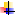 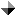 Sr.#                                                                               Subject Heading 	Page #1234567891011121314151617181920212223242526272829303132333435363738394041Accountability	6Agriculture	6Banking & Finance	6Biography and Autobiography	6Business.	7China	7Civil Service	7Comparative Religions	7Crimes	7Current Issues	8Current affairs World	8Defense	8Economy	8Economy World	9Education	10Environment	11Government	11Health	13History, Archeology, Geography & Travel	13Human Rights	13India	14International Relations	15Islam	16Kashmir	17Language, Literature and Rhetoric	17Law , Legislature and Judiciary	18Media & Journalism	18Miscellaneous Topics	18Organizations	19Politics	19World Politics	21Power Resources and Natural resources	21Science and Technology	22Social Issues	22Sports	23Terrorism and Extremism	23United States	23War, Peace and Security	24Women Rights	25World Conflicts	25S No.Name of DatabaseAMERICAN CHEMICAL SOCIETY (ACS)AMERICAN INSTITUTE OF PHYSICS (AIP)AMERICAN MATHEMATICAL SOCIETY (AMS)ANNUAL REVIEWSAssociation of Computing Machinery – ACM (http://www.acm.org/dl)ASTMBusiness Premium CollectionELSEVIER (Science Direct)EMERALDHeinOnline’s International Core Package (pupk/heintrial)IMF ELIBRARYInstitute for Operations Research and the Management Sciences (INFORMS)INSTITUTE OF ELECTRICAL AND ELECTRONIC ENGINEER (IEEE)INSTITUTE OF PHYSICSJSTORProQuest Dissertations & Theses GlobalSPRINGER LINKSummon Proquest (HEC E-Resources)TAYLOR & FRANCIS JOURNALSWILEY-BLACKWELL JOURNALSProject Muse EbooksAccess Url: http://muse.jhu.edu/Copyright years: 2010 Complete Collection (1666 titles)
2011 Complete Collection (1789 titles)
2012 Complete Collection (1822 titles). Title Listings : http://muse.jhu.edu/cgi-bin/book_title_list_html.cgiInstitutions Registered with Project Muse ebooks: http://muse.jhu.edu/about/order/book_customers_country.html#PakistanSPRINGER E-BOOKSFor the first time, Springer's Ebooks are available on perpetual access i.e. fully downloadable. These books cover a wide range of disciplines published during 2005-2007. These books are available for all public/private universities recognized by HEC. more!https://link.springer.com/search?facet-content-type=%22Book%22Sr#DepartmentTitle1Center for Coal TechnologyEnergy & Environment2Center for High Energy PhysicsPhysical Review (Published by American Physical Society)3College of Art and DesignArts of Asia4College of Statistical and Actuarial SciencesEconometrika5Department of ArchaeologyAmerican Journal of ArchaeologyNear Eastern Archaeology6Department of BotanyPlant & SoilNew Phytologist7Department of EconomicsJournal of Development Economics8Department Of English Language and LiteraturePoetry ReviewSouth Asian ReviewThird World Resurgence9Department of Gender StudiesGender and Society10Department of GeographyEconomic Geography11Department of HistoryJournal of Royal Asiatic societyThe Indian Economic & Social History Review12Department of Information ManagementLibrary Quarterly13Department of Islamic StudiesJournal of American Oriental Society14Department of Microbiology and Molecular GeneticsAnnual Rewies of Microbiology15Department of PhilosophyThe Philosophical Review16Department of PhysicsDiscoverScientific American17Department of Political ScienceAsian Profile18Department of Social WorkJournal of Social Work PracticeInternational Social Work by Sage Publications19Department of Space ScienceInternational Journal of Applied Earth Observation and Geoninformation20Department of Special EducationTeacher Education and Special Education21Department of ZoologyQuaternary Science Reviewspalaeogeography, palaeoclimatology palaeoecology22Hailey College of Banking and FinanceHarvard Business Review23Hailey College of CommerceLaw and Human BehaviorThe Psychologist-Manager Journal24Institute of Administrative SciencesInternational Journal of Public Administration25Institute of Agricultural SciencesPlant Disease26Institute of Applied PsychologyJournal of Social Psychology27Institute of Biochemistry and BiotechnologyNature Reviews Molecular Cell Biology28Institute of Business AdministrationAcademy of Journal Management ReviewOrganization Science29Institute of Chemical Engineering andAICHE JournalTechnology30Institute Of Communication StudiesEthical PerspectivesJournalism and Mass Communication Educator31Institute of Education and ResearchAmerican Education Research JournalEducational ResearcherEducational Technology32Institute of GeologyBulletin of Geological Society of AmericaGeophysical Research LetterGeologyAAPG BulletinGeophysics33Institute of Social & Cultural StudiesAmerican journal of Public HealthBody and SocietyContribution to the Indian SociologyJournal of Developing SocietiesTheory, Culture and Society34PUCITACM Computing SurveysJournal of ACMACM/IMS Transactions on Data ScienceACM/IMS Transactions on Modeling and Computer SimulationACM/IMS Transactions on Parallel ComputingIEEE Internet Computing35University Law CollegeAmerican Journal of International LawJournal of legal Education36Department of Hindiخدا بخش لائبریری (جرنل پٹنہ)ناگری پرچارنی پترکا ناگری پرچارنی پترکا سبھاوا رائنسی (یوپی۔انڈیا)ہندی ساہتیی نکے تن۔ بجنور یو۔پی انڈیاکے نذری ہندی سنستھان ۔ آگرہساہتیی پرکاشن ۔ دلیڈپیارٹمنٹ آف ہندی، کشمیر یونیورسٹی، سری نگر، انڈیاپنجاب یونیورسٹی، چندی گڑھ، انڈیا، ڈیپارٹمنٹ آف ہندیہریانہ ساہتیی  اکیڈمی ۔ پنچکولاایس پی ورانسائی، انڈیا